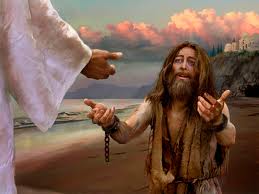 Third Sunday after the Epiphany, January 21, 2023GreetingCall to Worship:Pastor: I will sing of Your steadfast love, O Lord, forever;People: With my mouth I will proclaim Your faithfulness to all generations.Pastor: I declare that Your steadfast love is established forever;People: Your faithfulness is as firm as the heavens.Pastor: O Lord God of hosts, who is as mighty as You, O Lord?People: Your faithfulness surrounds You.Pastor: Blessed be the Lord forever.All: Amen and Amen.   Worship Music   NobodyOPENING PRAYER	O Mighty and Ancient One, we gather knowing Your presence is always among us, but in this time and place, we call upon You here and now. Enter our homes and our hearts with thanksgiving as we come to You with praise. We call upon Your name, for You know each one of us. Guide our hearts and minds to remember Your promises and to renew our spirits to live faithfully in Your ways. In the name of Jesus Christ we pray. AMEN. *OPENING HYMN    God of Grace and God of Glory                                     #577 THE OLD TESTAMENT LESON                                              Psalm 89: 1-4 MSG PRAYERS OF THE PEOPLE THE LORD’S PRAYEROur Father, who art in heaven, hallowed be thy name;Thy kingdom come, thy will be done, on earth as it is in heaven. Give us this day our daily bread; and forgive us our sins, as we forgive those who sin against us; and lead us not into temptation but deliver us from the evil one.  For thine is the kingdom and the power and the glory, forever.  AmenSPECIAL MUSIC    Mary, Sweet Mary                                           Tracy FinefrockOFFERTORY INVITATION: I believe that every minute of every day, God is making all things new, giving and giving and giving again. And we are called to be a part of God's work of generosity. We are called to give, to surrender your time, talent, and treasure to this God’s work of making all things new: here in our community, in our nation and the world. So, let us give as the offering is taken.  OFFERTORY                                                                                                      *DOXOLOGY                                                                                                     #95	                                                                                                            *OFFERTORY PRAYERAlmighty God, who made us who we are, we offer all of ourselves to You. Take our talents, our energy and our joy, and use us to share your love. Take our mistakes, our regrets and our pain, and use us to bring Your healing. Magnify the gifts we offer before You today, to spread your peace in the world. Amen. THE GOSPEL LESSON                                                               Mark 5: 1-20 NLTHYMN OF PREPARATION   I Love to Tell the Story                                      #157SERMON        Jesus Heals an Outcast                                                      Pastor Lyle*CLOSING HYMN   Breathe on Me, Breath of God                                         #420BENEDICTION    Beloved of God, healed and forgiven, blessed and strengthened: go forth to be a blessing to others, proclaiming the love and mercy of God in all that you do and say! AMEN. ANNOUNCEMENTSOur Prayer List:  Amber – breast cancer                             Leroy Miller – waiting ultrasound results                                   Margaret Bollinger -pancreatic cancer    Janet Fisher Moyer - sciatica                                                                Ron Dentzer – cancer                               People in Israel and Gaza  and Ukraine  Lynne Elwell-  surgery February 1st        Keith Pettus – healing from tonsillectomy  Donna – cancer treatable                          Connie Rupp – hospice care at FairmontJustin Grube – improving                         Sharon  - brain cancer                                 Cindy Haines – skilled care                      Linda Slafkovski – metastatic cancer  Kellen – reaction to lymphoma treatment Dawn Smith – stage 4 cancer                  Faye Miller - immunotherapy for cancer  Alex Wenger – treatments for leukemia  SUNDAY MORNING OFFERINGOFFERING AMT NEEDED EACH WEEK         $1,400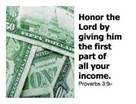 OFFERING January 14th                                        $2,495 AMT OF OFFERING NEEDED TO                      $1,400AMT RECEIVED TO DATE                                  $3,580        BUDGET YTD +$780  Attendance – 41 Folks                                  What’s happening at Wiest:                                  Bible Study – Tuesdays 1000-1200. Girl Scouts – 2nd Thursday of each monthCouncil Meeting – Tuesday January 23rd 6 PMGame Day – Thursday January 25th 130-330 PMBlessings of Hope – Saturday January 27th  1030-1100Memorial Service for Lee Elwell – Sunday January 28th 1100 AMAudio of the Sunday message is posted on our church website (www.wiestchurch.org). Video on Wiest Church Facebook pageConnie Rupp’s new address and phone number:Connie Rupp                              Room phone: 717-354-1603Fairmont Homes                        Rehab desk phone: 717-354-1881Room 128D333 Wheatridge DrEphrata, PA 17522Lectionary Readings for next week: Sunday – Mark 5:14-20Monday – Psalm 103:1-5             Thursday – Psalm 23 Tuesday – Psalm 103: 6-14           Friday –  Psalm 1              Wednesday – Psalm 103: 15-22    Saturday – Mark 5: 21-34 Sermon SummaryJesus Heals an OutcastJesus has crossed over the lake to the other side. Boat crossings are prevalent in Mark. He is now on the “other” side, in Gentile territory. There he meets a man possessed by demons. The man lives among the tombs, an outcast from society. He is ceremonially unclean and has broken the chains and shackles that were used to restrain him. It is actually the demons in the man that recognize Jesus as the Son of God. The man is surrounded by evil, both inside of him and around him. It seems as if there are some things that man cannot change by himself. Only God has the power to change them. Held captive by many evil forces, he is called “Legion”. Legion is afraid of Jesus and begs him not to send them to a distant land. Instead they ask him to send them into 2000 pigs that are nearby. The pigs, filled with the demons, plunge down the hillside into the lake and are drowned. The swine herders run to tell others what has happened. When the people come to check things out, they are frightened. No mention is made about the loss of the pigs or the polluting of the lake. Instead, the people ask Jesus to leave. But the former demoniac, now clean and of sound mind, asks to accompany Jesus. Jesus tells him to go home and tell of the good things God has done for him. Meeting Jesus has changed the man’s life. The man obeyed Jesus and went to the ten cities in the area and when the people heard his story, they were amazed.Meeting Jesus changed the demoniac’s life. It can change ours as well. Knowing Jesus changes live. But as Martin Luther said, it is one thing to know Jesus but it is another to have faith in him. Obedience, trust, love are all part of faith.Jesus came to confront evil and restore our connection with our God. He did it for the possessed man and he can do it for us.Let us pray:Jesus, healer of mind and body, we sometimes suffer at the hands of physical, mental, and spiritual ailments. Quiet our minds, still our hearts, and empower our bodies so that we may be whole and healed. Amen.Sermon QuizCrossings of bodies of _____ occur often in Mark. Upon leaving the boat, he meets a man possessed by _______.The demons recognize Jesus as the ___ of ____.They were _____ of Jesus and pleaded that they not be sent to a _______ land.Jesus restored the demoniac to _________ of life.The demons were sent into 2000 ____ which were nearby.The pigs plunged down the _________ into the lake and ________. When the people saw what had happened, they asked Jesus to ______. The demoniac was sent by Jesus to tell of the ________ of ____ in his life.   Jesus came to confront the _____ in the world and in us. Last Week’s QuizJesus spoke in parables which were stories with a message.He really wants is for people to do the will of God and redefine family.Jesus invites us from far away to get up close with him to observe how a seed sprouts and grows.In the Parable of the Sower, the seed falls on four kinds of soil.Not everyone will understand the secret of the Kingdom of God.For some, the message is crowded out by the worries of this life, the lure of   wealth, and the desire for other things, and no fruit is produced.Seeds that fell on good soil represent those who hear and accept God’s word. Jesus tells these parables not only as the Sower of the message of this kingdom, but also as its Bearer. Jesus is baffling, disruptive, and inconceivable and many reject the message of his kingdom.   We are good soil when we accept the seed and let it grow. 